ÍNDICE DE EXPEDIENTES CONSIDERADOS COMO RESERVADOSDE CONFORMIDAD CON LAS DISPOSICIONES CONTENIDAS EN LA LEY GENERAL DE TRANSPARENCIA Y ACCESO A LA INFORMACIÓN PÚBLICA, Y EN CUMPLIMIENTO AL ARTÍCULO 128 DE LA  LEY NÚMERO 207 DE TRANSPARENCIA Y ACCESO A LA INFORMACIÓN PUBLICA DEL ESTADO DE GUERRERO; Y A LO ESTABLECIDO EN EL CAPITULO III DE LOS LINEAMIENTOS PARA LA CLASIFICACIÓN Y DESCLASIFICACIÓN DE LA INFORMACIÓN, ASÍ COMO PARA LA ELABORACIÓN DE VERSIONES PUBLICAS DEL ESTADO DE GUERRERO.SE INFORMA QUE DURANTE EL PERIODO ENERO - JUNIO DEL EJERCICIO  2022, EL SUJETO OBLIGADO COMISIÓN DE AGUA POTABLE Y ALCANTARILLADO DEL MUNICIPIO DE IGUALA(CAPAMI) NO CUENTA CON EXPEDIENTES CLASIFICADOS COMO RESERVADOS.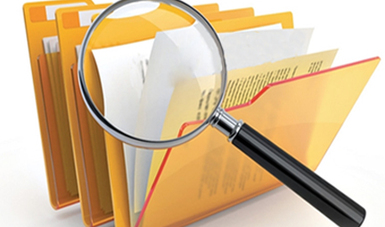 